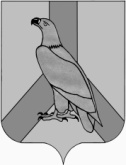 АДМИНИСТРАЦИЯДАЛЬНЕРЕЧЕНСКОГО ГОРОДСКОГО ОКРУГАПРИМОРСКОГО  КРАЯПОСТАНОВЛЕНИЕ21 марта 2022                           г. Дальнереченск                         № 269-па                                           Об утверждении  плана отлова животных  без владельцевна территории Дальнереченского городского округа на 2022 год	В соответствии с Федеральным законом от 6 октября 2003 года № 131-ФЗ «Об общих принципах организации местного самоуправления в Российской Федерации», Законом Приморского края от 26 декабря 2019 года № 692-КЗ «Об отдельных вопросах в области обращения с животными в Приморском крае», Постановлением Правительства Приморского края от 30 января 2020 года № 62-пп «Об утверждении Порядка осуществления деятельности по обращению с животными без владельцев в Приморском крае», Приказа государственной ветеринарной инспекции Приморского края от 11 февраля 2022 года № 50 пр 51 О внесении изменений в приказ государственной ветеринарной инспекции  Приморского края от 13 марта 2020 года № 50 пр 48 «Об утверждении норматива количества животных без владельцев, подлежащих отлову, транспортировке и содержанию в приюте для животных», администрация Дальнереченского городского округаПОСТАНОВЛЯЕТ:          1. Утвердить план отлова животных без владельцев на территории Дальнереченского городского округа на 2022 год (прилагается).         2. Организационно - информационному  отделу администрации Дальнереченского городского округа разместить, настоящее постановление на официальном сайте Дальнереченского городского округа.   3. Контроль исполнения данного постановления возложить на заместителя главы администрации Дальнереченского городского округа  Е.А. Старикову.Глава Дальнереченскогогородского округа                                                                                    С.В. Старков                                                                                      Приложение 				                     к постановлению  администрации					         Дальнереченского городского округа						                                от 21.03. 2022 г. №  269  -паПЛАНОтлова животных без владельцев на территорииДальнереченского городского округа  на 2022 годN п/пМесяц годаКоличество животных без владельцев, подлежащих отлову1231.Март82.Апрель83.Май84.Июнь85.Июль96.Август97.Сентябрь88.Октябрь89.Ноябрь810.Декабрь811.ИТОГО:82